The Battle of Culloden - LetterImagine that you are a Jacobite at Culloden in 1746. On the morning of the battle write a letter home to your family.In your letter you should -Reassure your parents that you are ok. Tell them a bit about your exciting journey into England with Bonnie Prince Charlie.Describe how you are feeling on the morning of the battle (after your night march)Tell them about your hopes and fears for the upcoming battleSay goodbyeHere are some sentence starters if you get stuck -I’m with the Jacobite army at a place called Culloden Moor and we are getting ready to fight the British Redcoats.  I feel …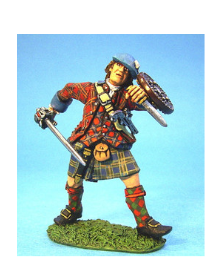 Since I last saw you all those months ago I have seen some amazing things such as …I think the ____________ army are going to win here at Culloden because…I am very tired and hungry because last night Lord George Murray made us ______________________ . This was because… I hope that I get home soon,…I miss you all. I really miss …